Форма квитанции для учащихся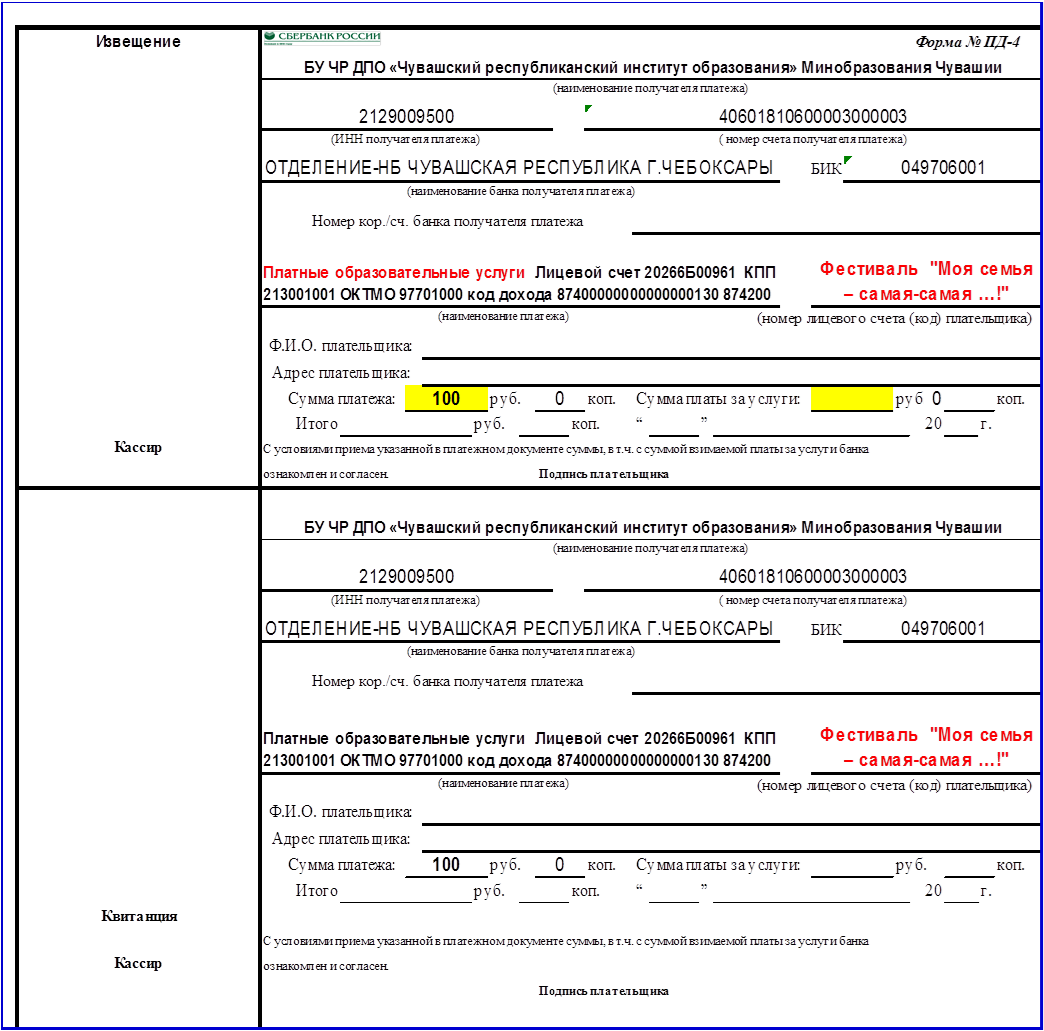 